Персональный идентификатор № 232-612-213Приложение 5Назовите признак зверей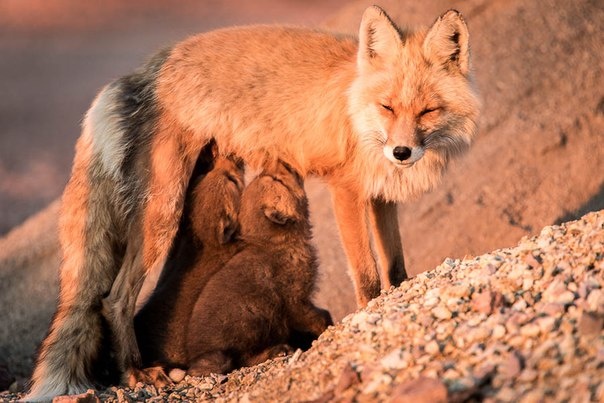 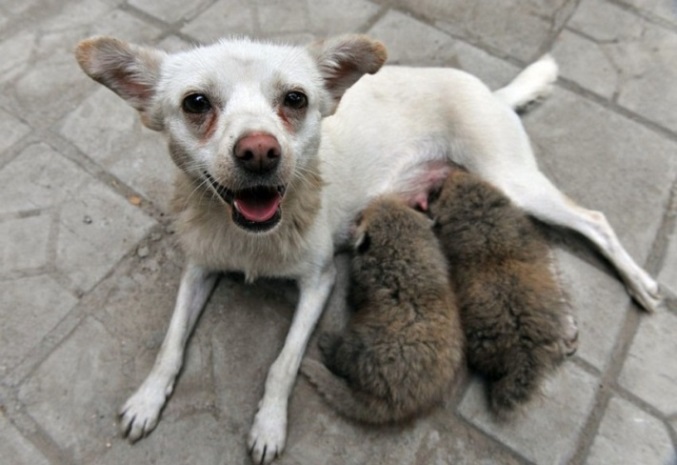 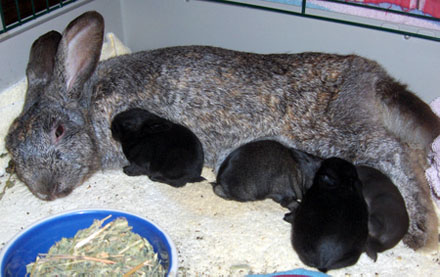 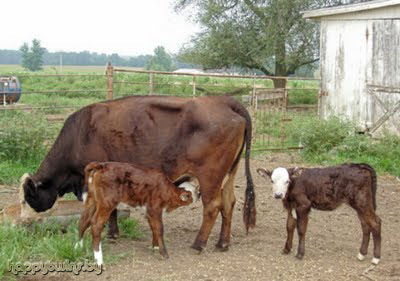 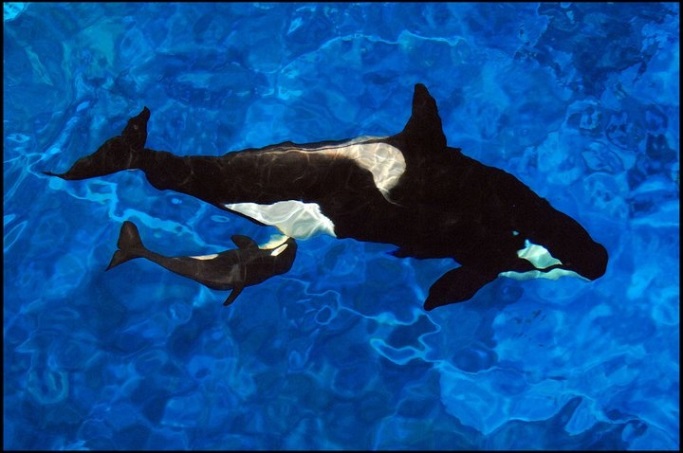 